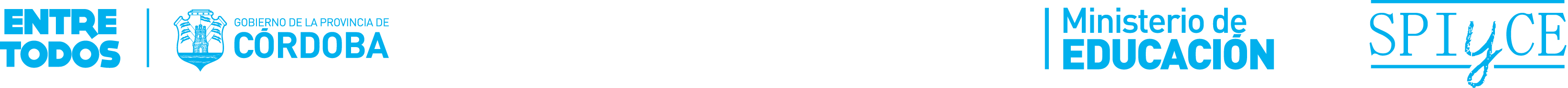 MATRIZ  PARA  EL  REGISTRO  DE  APORTES  A  LOS  E.O.I. – ESPACIOS  DE  OPCIÓN  INSTITUCIONAL -Ciclo Orientado-MATRIZ  PARA  EL  REGISTRO  DE  APORTES  A  LOS  E.O.I. – ESPACIOS  DE  OPCIÓN  INSTITUCIONAL -Ciclo Orientado-MATRIZ  PARA  EL  REGISTRO  DE  APORTES  A  LOS  E.O.I. – ESPACIOS  DE  OPCIÓN  INSTITUCIONAL -Ciclo Orientado-MATRIZ  PARA  EL  REGISTRO  DE  APORTES  A  LOS  E.O.I. – ESPACIOS  DE  OPCIÓN  INSTITUCIONAL -Ciclo Orientado-MATRIZ  PARA  EL  REGISTRO  DE  APORTES  A  LOS  E.O.I. – ESPACIOS  DE  OPCIÓN  INSTITUCIONAL -Ciclo Orientado-MATRIZ  PARA  EL  REGISTRO  DE  APORTES  A  LOS  E.O.I. – ESPACIOS  DE  OPCIÓN  INSTITUCIONAL -Ciclo Orientado-MATRIZ  PARA  EL  REGISTRO  DE  APORTES  A  LOS  E.O.I. – ESPACIOS  DE  OPCIÓN  INSTITUCIONAL -Ciclo Orientado-MATRIZ  PARA  EL  REGISTRO  DE  APORTES  A  LOS  E.O.I. – ESPACIOS  DE  OPCIÓN  INSTITUCIONAL -Ciclo Orientado-MATRIZ  PARA  EL  REGISTRO  DE  APORTES  A  LOS  E.O.I. – ESPACIOS  DE  OPCIÓN  INSTITUCIONAL -Ciclo Orientado-MATRIZ  PARA  EL  REGISTRO  DE  APORTES  A  LOS  E.O.I. – ESPACIOS  DE  OPCIÓN  INSTITUCIONAL -Ciclo Orientado-MATRIZ  PARA  EL  REGISTRO  DE  APORTES  A  LOS  E.O.I. – ESPACIOS  DE  OPCIÓN  INSTITUCIONAL -Ciclo Orientado-MATRIZ  PARA  EL  REGISTRO  DE  APORTES  A  LOS  E.O.I. – ESPACIOS  DE  OPCIÓN  INSTITUCIONAL -Ciclo Orientado-MATRIZ  PARA  EL  REGISTRO  DE  APORTES  A  LOS  E.O.I. – ESPACIOS  DE  OPCIÓN  INSTITUCIONAL -Ciclo Orientado-ORIENTACIÓN:ORIENTACIÓN:E.O.I.:E.O.I.:¿QUÉ INCORPORARÍA?Detallar aquello que no está presente en el Diseño Curricular (Intencionalidad y ejes) y que se debería incorporar.¿QUÉ INCORPORARÍA?Detallar aquello que no está presente en el Diseño Curricular (Intencionalidad y ejes) y que se debería incorporar.¿QUÉ INCORPORARÍA?Detallar aquello que no está presente en el Diseño Curricular (Intencionalidad y ejes) y que se debería incorporar.¿QUÉ INCORPORARÍA?Detallar aquello que no está presente en el Diseño Curricular (Intencionalidad y ejes) y que se debería incorporar.¿QUÉ SUPRIMIRÍA?Detallar aquello que está presente en el Diseño Curricular (Intencionalidad y ejes) y que se debería suprimir.¿QUÉ SUPRIMIRÍA?Detallar aquello que está presente en el Diseño Curricular (Intencionalidad y ejes) y que se debería suprimir.¿QUÉ SUPRIMIRÍA?Detallar aquello que está presente en el Diseño Curricular (Intencionalidad y ejes) y que se debería suprimir.¿QUÉ SUPRIMIRÍA?Detallar aquello que está presente en el Diseño Curricular (Intencionalidad y ejes) y que se debería suprimir.¿QUÉ SUPRIMIRÍA?Detallar aquello que está presente en el Diseño Curricular (Intencionalidad y ejes) y que se debería suprimir.¿QUÉ SUPRIMIRÍA?Detallar aquello que está presente en el Diseño Curricular (Intencionalidad y ejes) y que se debería suprimir.¿QUÉ SUPRIMIRÍA?Detallar aquello que está presente en el Diseño Curricular (Intencionalidad y ejes) y que se debería suprimir.¿QUÉ MODIFICARÍA?Detallar aquello que está presente en el Diseño Curricular (Intencionalidad y ejes) y que se debería modificar.¿QUÉ MODIFICARÍA?Detallar aquello que está presente en el Diseño Curricular (Intencionalidad y ejes) y que se debería modificar.Otros aportes o comentarios referidos a la implementación/articulación con otros espacios curriculares, entre otros:Otros aportes o comentarios referidos a la implementación/articulación con otros espacios curriculares, entre otros:Otros aportes o comentarios referidos a la implementación/articulación con otros espacios curriculares, entre otros:Otros aportes o comentarios referidos a la implementación/articulación con otros espacios curriculares, entre otros:Otros aportes o comentarios referidos a la implementación/articulación con otros espacios curriculares, entre otros:Otros aportes o comentarios referidos a la implementación/articulación con otros espacios curriculares, entre otros:Otros aportes o comentarios referidos a la implementación/articulación con otros espacios curriculares, entre otros:Otros aportes o comentarios referidos a la implementación/articulación con otros espacios curriculares, entre otros:Otros aportes o comentarios referidos a la implementación/articulación con otros espacios curriculares, entre otros:Otros aportes o comentarios referidos a la implementación/articulación con otros espacios curriculares, entre otros:Otros aportes o comentarios referidos a la implementación/articulación con otros espacios curriculares, entre otros:Otros aportes o comentarios referidos a la implementación/articulación con otros espacios curriculares, entre otros:Otros aportes o comentarios referidos a la implementación/articulación con otros espacios curriculares, entre otros:Participante: Apellido y nombreParticipante: Apellido y nombreParticipante: Apellido y nombreDNI:DNI:Contacto: Teléfono y/o mailContacto: Teléfono y/o mailEscuela:Domicilio y Email de la de EscuelaDomicilio y Email de la de EscuelaDomicilio y Email de la de EscuelaIMPORTANTE: solo se receptarán aportes remitidos a través de archivos adjuntos vía mail a: consultaeoi@gmail.com hasta el 11/08/2017, adjuntando archivos de la presente matriz junto al archivo de la planificación anual 2017 del EOI. No se receptarán aportes en soporte papel (impresos).IMPORTANTE: solo se receptarán aportes remitidos a través de archivos adjuntos vía mail a: consultaeoi@gmail.com hasta el 11/08/2017, adjuntando archivos de la presente matriz junto al archivo de la planificación anual 2017 del EOI. No se receptarán aportes en soporte papel (impresos).IMPORTANTE: solo se receptarán aportes remitidos a través de archivos adjuntos vía mail a: consultaeoi@gmail.com hasta el 11/08/2017, adjuntando archivos de la presente matriz junto al archivo de la planificación anual 2017 del EOI. No se receptarán aportes en soporte papel (impresos).IMPORTANTE: solo se receptarán aportes remitidos a través de archivos adjuntos vía mail a: consultaeoi@gmail.com hasta el 11/08/2017, adjuntando archivos de la presente matriz junto al archivo de la planificación anual 2017 del EOI. No se receptarán aportes en soporte papel (impresos).IMPORTANTE: solo se receptarán aportes remitidos a través de archivos adjuntos vía mail a: consultaeoi@gmail.com hasta el 11/08/2017, adjuntando archivos de la presente matriz junto al archivo de la planificación anual 2017 del EOI. No se receptarán aportes en soporte papel (impresos).IMPORTANTE: solo se receptarán aportes remitidos a través de archivos adjuntos vía mail a: consultaeoi@gmail.com hasta el 11/08/2017, adjuntando archivos de la presente matriz junto al archivo de la planificación anual 2017 del EOI. No se receptarán aportes en soporte papel (impresos).IMPORTANTE: solo se receptarán aportes remitidos a través de archivos adjuntos vía mail a: consultaeoi@gmail.com hasta el 11/08/2017, adjuntando archivos de la presente matriz junto al archivo de la planificación anual 2017 del EOI. No se receptarán aportes en soporte papel (impresos).IMPORTANTE: solo se receptarán aportes remitidos a través de archivos adjuntos vía mail a: consultaeoi@gmail.com hasta el 11/08/2017, adjuntando archivos de la presente matriz junto al archivo de la planificación anual 2017 del EOI. No se receptarán aportes en soporte papel (impresos).IMPORTANTE: solo se receptarán aportes remitidos a través de archivos adjuntos vía mail a: consultaeoi@gmail.com hasta el 11/08/2017, adjuntando archivos de la presente matriz junto al archivo de la planificación anual 2017 del EOI. No se receptarán aportes en soporte papel (impresos).IMPORTANTE: solo se receptarán aportes remitidos a través de archivos adjuntos vía mail a: consultaeoi@gmail.com hasta el 11/08/2017, adjuntando archivos de la presente matriz junto al archivo de la planificación anual 2017 del EOI. No se receptarán aportes en soporte papel (impresos).IMPORTANTE: solo se receptarán aportes remitidos a través de archivos adjuntos vía mail a: consultaeoi@gmail.com hasta el 11/08/2017, adjuntando archivos de la presente matriz junto al archivo de la planificación anual 2017 del EOI. No se receptarán aportes en soporte papel (impresos).IMPORTANTE: solo se receptarán aportes remitidos a través de archivos adjuntos vía mail a: consultaeoi@gmail.com hasta el 11/08/2017, adjuntando archivos de la presente matriz junto al archivo de la planificación anual 2017 del EOI. No se receptarán aportes en soporte papel (impresos).IMPORTANTE: solo se receptarán aportes remitidos a través de archivos adjuntos vía mail a: consultaeoi@gmail.com hasta el 11/08/2017, adjuntando archivos de la presente matriz junto al archivo de la planificación anual 2017 del EOI. No se receptarán aportes en soporte papel (impresos).